О проведении профилактической операции «Жилище-2016» на территории сельского поселения Бельский сельсовет.    Учитывая сложившуюся противопожарную обстановку в муниципальном районе Гафурийский район РБ и руководствуясь федеральными законами от 21 декабря 1994 г. №69-ФЗ «О пожарной безопасности», от 6 октября 2003 г. 131-ФЗ «Об общих принципах организации местного самоуправления в Российской Федерации», в целях предупреждения пожаров на местах проживания людей, а также проведения комплекса превентивных мер по недопущению пожаров, минимизации материальных и социальных потерь администрация сельского поселения Бельский сельсоветПОСТАНОВЛЯЕТ:1.Провести на территории сельского поселения профилактическую операцию «Жилище-2016».2.Утвердить прилагаемый план проведения профилактической операции «Жилище-2016» (приложение №1)3.Создать рабочие группы на местах и организовать обучение населения мерам пожарной безопасности. Организовать обучение мерам пожарной безопасности работников учреждений.4.Взять под контроль организацию дежурства добровольных пожарных. В случае плохих погодных условий организовать очистку дорог, проездов к населенным пунктам и внутри населенных пунктов, к противопожарному водоснабжению.5.Обеспечить возможность забора воды пожарными автомобилями в зимнее время, проверить наличие указателей направления движения к ним, освещение территорий населенных пунктов в темное время суток в местах размещения пожарных гидрантов и пожарного инвентаря.6.Организовать профилактические обследования противопожарного состояния объектов жилого фонда, сходы граждан, беседы и собрания с жильцами домов по предупреждению пожаров, особо обращая внимание на предупреждение пожаров от неосторожного обращения с огнем, детской шалости с огнем, неисправности и нарушения правил монтажа электрооборудования, электрических сетей и их своевременный ремонт, эксплуатации печного и газового отопления, с представлением информации по проведенной работе в ОНД по Аургазинскому и Гафурийскому районам по установленной форме (приложение №2)7.Контроль за исполнением настоящего постановления оставляю за собой.Глава сельского поселения:                                                    Ю.З.АхмеровПриложение №1к постановлению главысельского поселенияБельский сельсовет№8 от 22.01.2016 г.ПЛАНпроведения профилактической операции«Жилище-2016»Управляющий делами:                            Г.Р.Абсаттарова.Приложение №2к постановлению главы сельского поселенияБельский сельсовет№8 от 21.01.2016  г.ОТЧЁТо проделанной профилактической работе в рамках операции «Жилище-2016»сельского поселения Бельский сельсоветмуниципального района Гафурийский район Республики Башкортостан за период ________________2016 годаУправляющий делами                          Г.Р.Абсаттарова                                                                                       БАШ?ОРТОСТАН РЕСПУБЛИКА№Ы;АФУРИ РАЙОНЫ МУНИЦИПАЛЬ РАЙОНЫНЫ*БЕЛЬСКИЙ АУЫЛСОВЕТЫ АУЫЛ БИЛ"М"№Е           ХАКИМИ"ТЕБАШ?ОРТОСТАН РЕСПУБЛИКА№Ы;АФУРИ РАЙОНЫ МУНИЦИПАЛЬ РАЙОНЫНЫ*БЕЛЬСКИЙ АУЫЛСОВЕТЫ АУЫЛ БИЛ"М"№Е           ХАКИМИ"ТЕ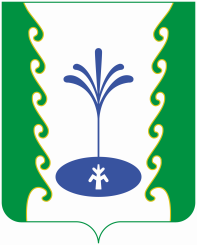 АДМИНИСТРАЦИЯСЕЛЬСКОГО ПОСЕЛЕНИЯБЕЛЬСКИЙ СЕЛЬСОВЕТМУНИЦИПАЛЬНОГО РАЙОНА ГАФУРИЙСКИЙ РАЙОНРЕСПУБЛИКИ БАШКОРТОСТАНАДМИНИСТРАЦИЯСЕЛЬСКОГО ПОСЕЛЕНИЯБЕЛЬСКИЙ СЕЛЬСОВЕТМУНИЦИПАЛЬНОГО РАЙОНА ГАФУРИЙСКИЙ РАЙОНРЕСПУБЛИКИ БАШКОРТОСТАН?АРАРПОСТАНОВЛЕНИЕ22 гинуар 2016 й.№822 января  2016 г.№п/пМероприятияСрок исполненияисполнительпримечание1Проведение подворного обхода жилищ граждан, в целях проверки противопожарного состояния жилых домов и надворных построек, в первую очередь, мест проживания взятых на учет малоимущих, одиноких престарелых граждан и инвалидов, многодетных семей, а также лиц, склонных к злоупотреблению алкогольной продукцией, являющихся потенциальными жертвами пожаров.постоянноГлава сельского поселения, члены КЧС и ППБ, внештатный инспектор2Обновить списки внештатных инспекторов, списки одиноко проживающих граждан пожилого возраста, инвалидов, социально неблагополучных и многодетных семей, списки ветхих и заброшенных строений, списки объектов расположенных на территории сельского поселения.до 31.01.2016 г.Управ. делами3Ежеквартально предоставлять информацию об итогах проведения операции «Жилище-2016» в отдел надзорной деятельности по Аургазинскому и Гафурийскому районам РБ.ежеквартальноУправ. делами4Организовать проведение разъяснительной работы среди населения на сходах граждан и по месту жительства по изучению правил противопожарного режима.постоянноГлава сельского поселения5Принять меры к временной приостановке эксплуатации зданий, помещений, участков электросетей и печей, непосредственно создающих угрозу возникновения пожара и безопасности людей, согласно действующему законодательству.постоянноГлава сельского поселения6В целях недопущения со стороны детей и подростков поджогов или иных правонарушений, провести разъяснительную работу в учебных и дошкольных учреждениях.ежемесячноШколы.№ п/пНаименование мероприятияКоличество1Обследовано личных хозяйств граждан с вручением предложений об устранении выявленных нарушений требований пожарной безопасности2Обучено мерам пожарной безопасности под роспись3Выявлено жилых домов, эксплуатируемых в пожароугрожаемом состоянии (адрес, выявленные нарушения)4Выявлено не эксплуатируемых объектов, в том числе жилых домов (адрес)5Выявлено самовольное строительство объектов, жилых домов и надворных построек без соответствующего разрешения (наименование объекта, адрес)6Личные хозяйства граждан, владельцы которых не обеспечили доступ на свою территорию (адрес)7Проведено сходов граждан с рассмотрением вопросов пожарной безопасности.С охватом (человек)8Принято участие в совместном рейде по проверке мест проживания взятых на учёт лиц, злоупотребляющих спиртными напитками, наркоманов, одиноких престарелых граждан, одиноких инвалидов и многодетных семей (адрес)9Проверено личных хозяйств (квартир) лиц, злоупотребляющих спиртными напитками10Проверено личных хозяйств (квартир) одиноких престарелых граждан11Проверено личных хозяйств (квартир) одиноких инвалидов12Проверено личных хозяйств (квартир) многодетных семей13Проведено совещаний администрации сельского поселения с заслушиванием домовладельцев, а также руководителей организаций, в ведомстве которых находятся жилые здания и где нарушаются требования норм и правил пожарной безопасности14Издано постановлений, распоряжений главы Администрации сельского (городского) поселения по укреплению пожарной безопасности на территории и в населённых пунктах поселения (наименование, дата, номер)15В населённых пунктах, в местах скопления людей, установлено информационных щитов, стендов о мерах пожарной безопасности16Распространено листовок, памяток на противопожарную тему в местах с массовым пребыванием людей17Организовано посещение детьми отрядов и частей ФПС с целью ознакомления с работой пожарных и привития навыков безопасного поведения в чрезвычайных ситуациях18Другие мероприятия, направленные на укрепление пожарной устойчивости населённых пунктов, например:установлено (отремонтировано) пожарных гидрантов; оборудовано водонапорных башен приспособлениями для забора воды пожарной техникой; оборудовано пирсов (подъездов) к водоисточникам; проведены замеры сопротивления изоляции электропроводов и токопотребителей в муниципальных и ведомственных жилых домах;установлено средств звуковой сигнализации, для оповещения людей о ЧС; приобретено мотопомп;организована работа по оказанию населению услуг квалифицированными специалистами по ремонту и замене электропроводки, печного отопления, в первую очередь людям преклонного возраста, инвалидам и малоимущим гражданам; и-так далее.